J-STAGEサービス利用申込書申込日 平成 　29年 　9月 　1日国立研究開発法人 科学技術振興機構知識基盤情報部長　殿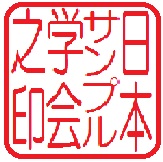 						　　　機関名　一般財団法人 日本サンプル学会　						　　　役職名　会長　						　　代表者名　日野本　みらい　　　	　　　　印科学技術情報発信・流通総合システム利用規約を承認の上、下記の通り、 J-STAGEサービスの利用を
申込みます。※下記枠内にご記入くださいイ．刊行物に係る基本情報　※括弧内の選択肢に○をつけ、所定欄にご記入くださいロ．学協会様に係る基本情報J-STAGEサービス利用申込書申込日 平成 　　　年 　　月 　　日国立研究開発法人 科学技術振興機構知識基盤情報部長　殿　　　						　　　機関名　						　　　役職名　						　　代表者名　　　　　　　　　　　	　　　　印科学技術情報発信・流通総合システム利用規約を承認の上、下記の通り、 J-STAGEサービスの利用を
申込みます。※下記枠内にご記入くださいイ．刊行物に係る基本情報　※括弧内の選択肢に○をつけ、所定欄にご記入くださいロ．学協会様に係る基本情報刊行物名
(記入必須)Journal of Japan Sample Society冊子ISSN：0000-0000	オンラインISSN：(取得済みの場合ご記入下さい)機関名
(記入必須)（正式な機関名等の他、略称、英語名についてもご記入ください。）一般財団法人 日本サンプル学会(日サ会)　 Japan Sample Society (JSS)機関の所在地等
(記入必須)住　所：〒000-0000　東京都千代田区四番町0-0 サンプルビルURL ：http://www.jst.go.jp/電　話：03-0000-0000	メールアドレス：jss****@jst.go.jp代表者名等
(記入必須)所　属：東京サンプル大学大学院サンプル学術研究科：　住　所：〒111-1111　東京都港区六本木0-0-0電　話：03-1111-1111	メールアドレス：nihomoto****@jst.go.jp事務連絡ご担当者
(記入必須)所　属：事務局： 　住　所：〒000-0000　東京都千代田区四番町0-0 サンプルビル電　話：03-0000-0000	メールアドレス：kagaku****@jst.go.jp１．資料種別をお聞かせください(記入必須)a. ジャーナル　b.　研究報告・技術報告　c.　会議論文・要旨集　d.　解説誌・一般情報誌　e.　その他２．使用言語等について教えてください(記入必須)a. 英文誌 （・抄録あり　・抄録なし ）b. 和文誌 （・英文抄録あり　・和文抄録あり　・抄録なし ）c. 英和混在誌 （・英文抄録あり　・和文抄録あり　・抄録なし ）d. その他言語による刊行物（　　　　　　　　　　　　　語　） (・英文抄録あり　・和文抄録あり　・抄録なし ）３．査読の有無について教えてください(記入必須) a. 査読付論文誌であるb. 査読は行っていない４．海外データベースへの収録状況についてお教えください(記入必須)a. 収録誌である　DB名：（・PubMed ・SCOPUS ・Web of Science　・その他［Sample Technology Abstract　　］）b. 手続き中　 　　DB名：（・PubMed ・SCOPUS ・Web of Science　・その他［　　　　　　　　　　　　　　　　　　　　］）c. 未収録５．ほかに全文を公開しているサイトはありますか　（電子ジャーナル公開サイト、機関リポジトリやホームページ等）(記入必須)a. ある　サイト名またはURL：［http://tokyosample-u/repository/index.html　］　　   　　b. ない６．刊行状況等についてお教えください(記入必須)創刊年：　西暦［　　　　　1985］年　　　　　　　　　　年間発行頻度：　［　　　　　12］号／年年間記事掲載数：　［　　　　96］論文／年　（内、年間原著論文掲載数：　［　　　　80］論文／年）年間投稿論文数：　［　　　　　　　　　110］論文／年、　採択率：　[　　　　　　73％]７．J-STAGEへの継続的な記事登載に係る見通しについてお教えください(記入必須)a. 継続的に利用予定b. その他　［　　1年後にレビュー記事のみで派生誌を発行する予定　　　　　　　　　　　　　　　　　　　　　　　　　］８．記事データの作成とJ-STAGEへの登載体制についてお教えください(記入必須)a. 発行機関事務局で実施予定であり、作成体制の目処が立っているb. 発行機関事務局で実施予定であり、作成体制検討中［確定時期：　　　　　　　　］c. 印刷会社等に業務委託予定であり、作成体制の目処が立っている ［予定会社名：　　　　　　　　　　　　　　　］d. 印刷会社等に業務委託予定であり、作成体制検討中 ［確定時期：　20XX年10月　予定会社名：　○○印刷　］e. 未定（検討中）［確定時期：　　　　　　　　］※予定会社名につきましては、お差し支えなければご記入ください。９．J-STAGE利用開始後の運用で予定している形態9.1. 冊子体発行とJ-STAGE登載の時間差(記入必須)a. 冊子体と同時(時間差なし)  b. 冊子体から［　3］ヵ月後に公開  c. 電子のみ9.2. 認証機能の利用予定(記入必須)a. 予定なしb. 予定あり		（認証を解除する(フリーアクセスにする)までの期間［　6］ヵ月程度）c. 予定あり　（有償(ペイ・パー・ビュー方式)の予定あり）		（認証を解除する(フリーアクセスにする)までの期間［　　］ヵ月程度）9.3. 過去分の記事登載(記入必須)a. 予定あり  b. 当面予定なし(最新記事のみの登載を予定)特記事項(あれば)［　　　　　　　　　　　　　　　　　　　　　　　　　　　　　　　　　　　　　］創立年： 西暦［　　　 　　　1975年］個人会員数： 約［　　　　　　　　1200名］創立年： 西暦［　　　 　　　1975年］法人(団体)会員数：　約［　　　　　　　　　　　機関］刊行物名冊子ISSN：	オンラインISSN：機関名（正式な機関名等の他、略称、英語名についてもご記入ください。）機関の所在地等住　所：〒URL ：電　話：	メールアドレス：代表者名等所　属：：住　所：〒電　話：	メールアドレス：事務連絡ご担当者所　属：： 住　所：〒電　話：	メールアドレス：１．資料種別をお聞かせくださいa. ジャーナル　b.　研究報告・技術報告　c.　会議論文・要旨集　d.　解説誌・一般情報誌　e.　その他２．使用言語等について教えてくださいa. 英文誌 （・抄録あり　・抄録なし ）b. 和文誌 （・英文抄録あり　・和文抄録あり　・抄録なし ）c. 英和混在誌 （・英文抄録あり　・和文抄録あり　・抄録なし ）d. その他言語による刊行物（　　　　　　　　　　　　　語　） (・英文抄録あり　・和文抄録あり　・抄録なし ）３．査読の有無について教えてくださいa. 査読付論文誌であるb. 査読は行っていない４．海外データベースへの収録状況についてお教えくださいa. 収録誌である　DB名：（・PubMed ・SCOPUS ・Web of Science　・その他［　　　　　　　　　　　　　　　　　　　　］）b. 手続き中　 　　DB名：（・PubMed ・SCOPUS ・Web of Science　・その他［　　　　　　　　　　　　　　　　　　　　］）c. 未収録５．ほかに全文を公開しているサイトはありますか　（電子ジャーナル公開サイト、機関リポジトリやホームページ等）a. ある　サイト名またはURL：［　　　　　　　　　　　　　　　　　　　　　　　　　　　　　　　　　　　　］　　   　　b. ない６．刊行状況等についてお教えください創刊年：　西暦［　　　　　　　　　］年　　　　　　　　　　年間発行頻度：　［　　　　　　］号／年年間記事掲載数：　［　　　　　　］論文／年　（内、年間原著論文掲載数：　［　　　　　　］論文／年）年間投稿論文数：　［　　　　　　　　　　　　］論文／年、　採択率：　[　　　　　　　　％]７．J-STAGEへの継続的な記事登載に係る見通しについてお教えくださいa. 継続的に利用予定b. その他　［　　　　　　　　　　　　　　　　　　　　　　　　　　　　　　　　　　　　　　　　　　　　　　　　　　　　　　　　　　　　　］８．記事データの作成とJ-STAGEへの登載体制についてお教えくださいa. 発行機関事務局で実施予定であり、作成体制の目処が立っているb. 発行機関事務局で実施予定であり、作成体制検討中［確定時期：　　　　　　　　］c. 印刷会社等に業務委託予定であり、作成体制の目処が立っている ［予定会社名：　　　　　　　　　　　　　　　　　］d. 印刷会社等に業務委託予定であり、作成体制検討中 ［確定時期：　　　　　　　　予定会社名：　　　　　　　　　　］e. 未定（検討中）［確定時期：　　　　　　　　］※予定会社名につきましては、お差し支えなければご記入ください。９．J-STAGE利用開始後の運用で予定している形態9.1. 冊子体発行とJ-STAGE登載の時間差a. 冊子体と同時(時間差なし)  b. 冊子体から［　　］ヵ月後に公開  c. 電子のみ9.2. 認証機能の利用予定a. 予定なしb. 予定あり		（認証を解除する(フリーアクセスにする)までの期間［　　］ヵ月程度）c. 予定あり（有償(ペイ・パー・ビュー方式)の予定あり）		（認証を解除する(フリーアクセスにする)までの期間［　　］ヵ月程度）9.3. 過去分の記事登載a. 予定あり  b. 当面予定なし(最新記事のみの登載を予定)特記事項(あれば)［　　　　　　　　　　　　　　　　　　　　　　　　　　　　　　　　　　　　　］創立年： 西暦［　　　 　　　　　　　年］個人会員数： 約［　　　　　　　　　　　　名］創立年： 西暦［　　　 　　　　　　　年］法人(団体)会員数：　約［　　　　　　　　　　　機関］